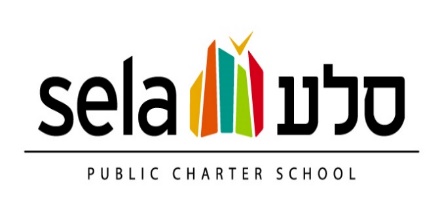 SY2020-2021 SELA Board CalendarJuly 9, 2020August 13, 2020 September 10, 2020October 8, 2020November 12, 2020 – OPEN TO THE PUBLICDecember 10, 2020January 14, 2021February 11, 2021March 11, 2021April 8, 2021 – OPEN TO THE PUBLICMay 13, 2021June 10, 2021July 8, 2021 Assurance Statement: The number of meetings is no fewer than what is stated in Sela Public Charter School’s Bylaws. Each of the public meetings will be announced to the larger school community via the publicly available school calendar, email notification and notice through the school’s weekly announcements (Tuesday Folder).